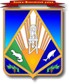 Заключениеоб экспертизе муниципального нормативного правового акта.Комитет экономической политики администрации Ханты-Мансийского района (далее – уполномоченный  орган) в соответствии с пунктом 2.2 Порядка проведения оценки регулирующего воздействия проектов муниципальных нормативных правовых актов Ханты-Мансийского района, экспертизы и оценки фактического воздействия муниципальных нормативных правовых актов Ханты-Мансийского района, затрагивающих вопросы осуществления предпринимательской и  инвестиционной деятельности (далее – Порядок), утвержденного постановлением администрации Ханты-Мансийского района от 28 марта 2017 года № 73 "Об утверждении Порядка проведения оценки регулирующего воздействия проектов муниципальных нормативных правовых актов Ханты-Мансийского района, экспертизы и оценки фактического воздействия муниципальных нормативных правовых актов Ханты-Мансийского района, затрагивающих вопросы осуществления предпринимательской и инвестиционной деятельности», рассмотрев постановление администрации Ханты-Мансийского района от 12 ноября 2018 года № 321 «О муниципальной программе Ханты-Мансийского района «Развитие агропромышленного комплекса и традиционной хозяйственной деятельности коренных малочисленных народов Севера Ханты-Мансийского района на 2019 – 2021 годы», пояснительную записку к нему, отчет об экспертизе муниципального нормативного правового акта, и свод предложений о результатах проведения публичных консультаций, подготовленных Комитетом экономической политики Ханты-Мансийского района сообщает следующее.Муниципальный нормативный правовой акт (далее – акта) направлен органом, осуществляющим экспертизу нормативного акта, для подготовки настоящего заключения впервые.Степень регулирующего воздействия проекта акта средняя: акт содержит положения, изменяющие ранее предусмотренные муниципальными правовыми актами административные обязанности, а также положения, способствующие увеличению ранее предусмотренных муниципальными правовыми актами расходов бюджета Ханты-Мансийского района.Информация об экспертизе нормативного акта размещена регулирующим органом на официальном сайте органов местного самоуправления Ханты-Мансийского района 08 июля 2019 года.Полный электронный адрес размещения проекта акта в информационно-телекоммуникационной сети «Интернет»:http://hmrn.ru/allnpa/otsenka-reguliruyushchego-vozdeystviya/publichnye-konsultatsii.phpОрганом, осуществляющим экспертизу нормативного акта, проведены публичные консультации в период с 08 июля по 24 июля 2019 года.В целях учета мнения субъектов предпринимательской деятельности были направлены уведомления о проведении публичных консультаций в следующие организации: По информации регулирующего органа при проведении публичных консультаций к нормативному правовому акту администрации Ханты-Мансийского района получен отзыв КФХ Веретельникова об отсутствии предложений и замечаний.По результатам рассмотрения представленных документов установлено, что при экспертизе нормативного акта процедуры, предусмотренные разделом 4 Порядка, органом, осуществляющим экспертизу нормативного акта, соблюдены.На основе проведенной экспертизы нормативного акта, с учетом информации, представленной органом, осуществляющим экспертизу нормативного акта в сводном отчете об экспертизе нормативного акта, своде предложений, содержащем результаты публичных консультаций, уполномоченным органом сделаны следующие выводы:проблема регулирующим органом сформулирована точно;разработчиком определены потенциальные адресаты правового регулирования. Установлено, что правовое регулирование распространяется на сельскохозяйственные кооперативы, крестьянские (фермерские) хозяйства, национальные общины, осуществляющие деятельность на территории Ханты-Мансийского района.Урегулирования общественных отношений предложенным способом регулирования достаточно обоснованы.Положения, вводящие избыточные обязанности, запреты и ограничения для субъектов предпринимательской и инвестиционной деятельности или способствующих их введению, а также положения, приводящие к возникновению необоснованных расходов субъектов предпринимательской и инвестиционной деятельности, а также бюджета Ханты-Мансийского района не выявлены.Исполнитель:специалист-эксперт  отдела труда, предпринимательстваи потребительского рынкаКузнецова Татьяна Владимировна,тел. 35-28-56                        муниципальное образование«Ханты-Мансийский район»Ханты-Мансийский автономный округ – Югра (Тюменская область)КОМИТЕТ ЭКОНОМИЧЕСКОЙ ПОЛИТИКИадминистрации Ханты-Мансийского района628002,  г.Ханты-Мансийск,ул.Гагарина, 214Телефон: 35-27-61, факс: 35-27-62E-mail:econom@hmrn.ru[Номер документа][Дата документа]1. В администрации сельских поселений, расположенных на территории Ханты-Мансийского района.1. В администрации сельских поселений, расположенных на территории Ханты-Мансийского района.1. В администрации сельских поселений, расположенных на территории Ханты-Мансийского района.2. Торгово-промышленная палата Ханты-Мансийского автономного округа-Югры2. Торгово-промышленная палата Ханты-Мансийского автономного округа-Югры2. Торгово-промышленная палата Ханты-Мансийского автономного округа-Югры3. Ассоциация работодателей Ханты-Мансийского района3. Ассоциация работодателей Ханты-Мансийского района3. Ассоциация работодателей Ханты-Мансийского районаИ. о. председателя комитета ДОКУМЕНТ ПОДПИСАН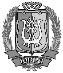 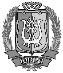 ЭЛЕКТРОННОЙ ПОДПИСЬЮСертификат  [Номер сертификата 1]Владелец [Владелец сертификата 1]Действителен с [ДатаС 1] по [ДатаПо 1]Ю.В. Николаева